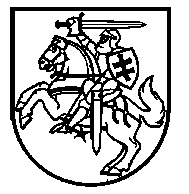 LIETUVOS RESPUBLIKOS ŠVIETIMO IR MOKSLO MINISTRASĮSAKYMASDĖL ŠVIETIMO IR MOKSLO MINISTRO 2012 M. KOVO 13 D. ĮSAKYMO Nr. V-395 „DĖL MOKINIŲ, turinčių SPECIALIŲJŲ UGDYMOSI POREIKIŲ, GRUPIŲ kLASIFIKATORIAUS PATVIRTINIMO“ PAKEITIMO2014 m. gruodžio 8 d. Nr. V-1190P a k e i č i u  Lietuvos Respublikos švietimo ir mokslo ministro 2012 m. kovo 13 d. įsakymą Nr. V-395 „Dėl Mokinių, turinčių specialiųjų ugdymosi poreikių, grupių klasifikatoriaus patvirtinimo“: 1. Pakeičiu preambulę ir ją išdėstau taip:„Vadovaudamasis Švietimo ir mokslo klasifikatorių kūrimo koordinavimo taisyklių, patvirtintų Lietuvos Respublikos švietimo ir mokslo ministro 2006 m. rugsėjo 20 d. įsakymu Nr. ISAK-1844 „Dėl Švietimo ir mokslo klasifikatorių kūrimo koordinavimo taisyklių patvirtinimo“, 32.1 papunkčiu:“.2. Pakeičiu nurodytu įsakymu patvirtintą Mokinių, turinčių specialiųjų ugdymosi poreikių, grupių klasifikatorių ir jį išdėstau nauja redakcija (pridedama).Švietimo ir mokslo ministras                                                                                        Dainius Pavalkis